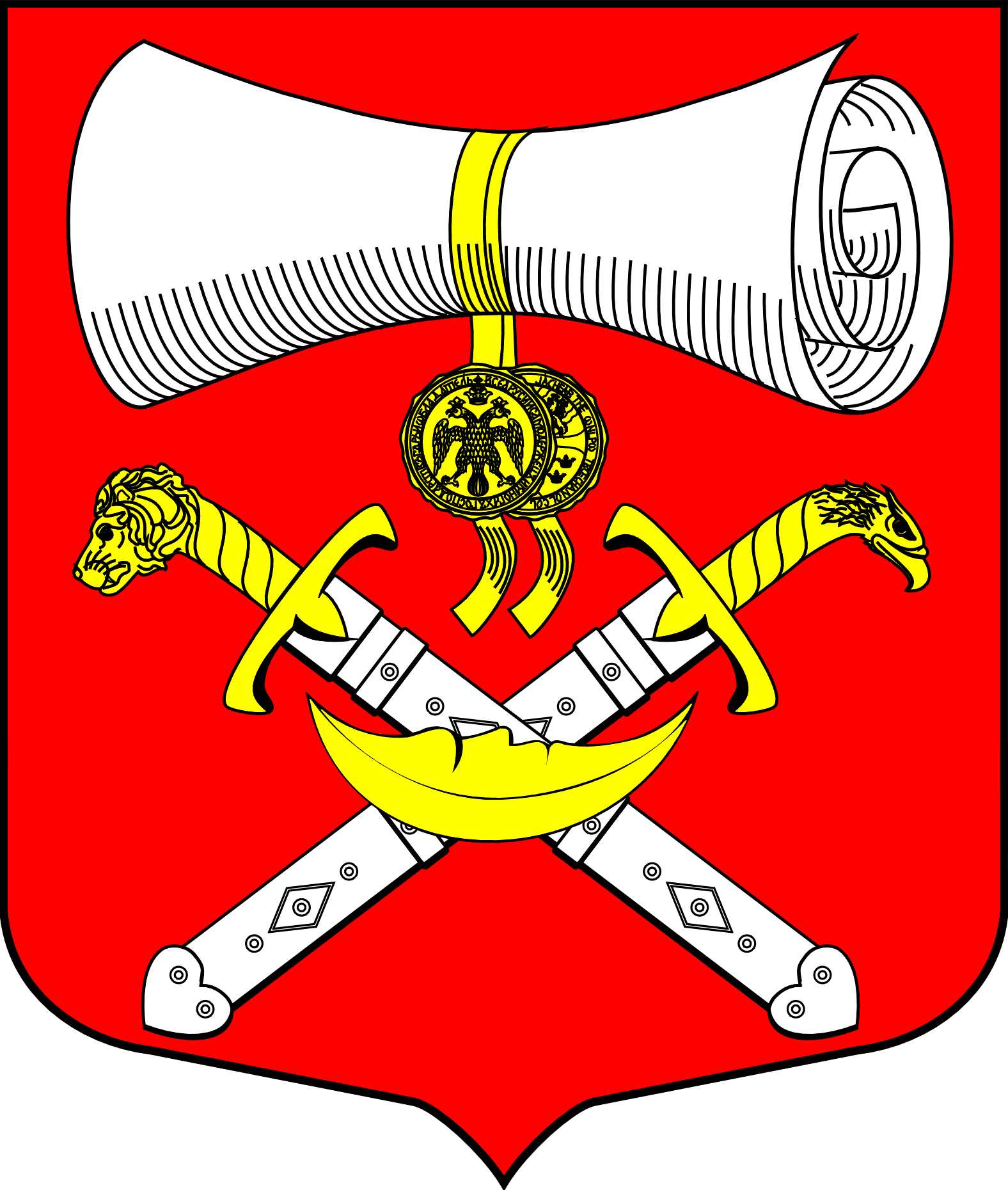 СОВЕТ  ДЕПУТАТОВМУНИЦИПАЛЬНОГО ОБРАЗОВАНИЯХВАЛОВСКОЕ СЕЛЬСКОЕ ПОСЕЛЕНИЕВОЛХОВСКОГО МУНИЦИПАЛЬНОГО РАЙОНАЛЕНИНГРАДСКОЙ ОБЛАСТИВТОРОГО СОЗЫВАРЕШЕНИЕот 12 марта 2013 года № 14
О заключении соглашения о передаче полномочий по осуществлению внешнего муниципального финансового контроля	В соответствии с пунктом 4  статьи 15  Федерального закона  от 06.10.2003 года № 131-ФЗ «Об общих принципах организации местного самоуправления в Российской Федерации», пунктом 11 статьи  3 Федерального закона от 07.02.2011 года № 6-ФЗ «Об общих принципах организации и деятельности контрольно-счетных органов субъектов Российской Федерации и муниципальных образований», ст.  55.1 «Контрольно-счетная комиссия муниципального образования» Устава муниципального образования Хваловское сельское поселение Волховского муниципального района Ленинградской области, совет депутатов муниципального образования Хваловское сельское   поселение Волховского муниципального района Ленинградской областирешил:	1. Передать полномочия контрольно-счетного органа муниципального образования Хваловское сельское поселение Волховского муниципального района Ленинградской области по осуществлению внешнего муниципального финансового контроля  Контрольно-счетному органу Волховского муниципального района.        	2. Поручить главе муниципального образования Хваловское сельское поселение заключить соглашение с советом депутатов Волховского муниципального района Ленинградской области о передаче Контрольно-счетному органу Волховского муниципального района Ленинградской области полномочий по осуществлению внешнего муниципального финансового контроля.	3.  Настоящее решение вступает в силу со дня его официального опубликования в газете «Волховские огни» и подлежит размещению на официальном сайте муниципального образования в сети Интернет.	4. Контроль за исполнением настоящего решения возложить на постоянную депутатскую комиссию по бюджету, налогам и  муниципальному хозяйству.Глава муниципального образования Хваловское сельское поселение                              	С.М. Бугай